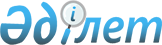 О внесении изменений в решение районного маслихата от 6 января 2020 года № 426 "Об утверждении бюджета Аксайского сельского округа на 2020-2022 годы"
					
			С истёкшим сроком
			
			
		
					Решение Темирского районного маслихата Актюбинской области от 15 сентября 2020 года № 514. Зарегистрировано Департаментом юстиции Актюбинской области 25 сентября 2020 года № 7493. Прекращено действие в связи с истечением срока
      В соответствии со статьями 9–1, 109-1 Бюджетного кодекса Республики Казахстан от 4 декабря 2008 года, статьей 6 Закона Республики Казахстан от 23 января 2001 года "О местном государственном управлении и самоуправлении в Республике Казахстан" Темирский районный маслихат РЕШИЛ:
      1. Внести в решение районного маслихата от 6 января 2020 года № 426 "Об утверждении бюджета Аксайского сельского округа на 2020-2022 годы" (зарегистрированное в Реестре государственной регистрации нормативных правовых актов № 6744, опубликованное 24 января 2020 года в эталонном контрольном банке нормативных правовых актов Республики Казахстан в электронном виде) следующие изменения:
      в пункте 1:
      в подпункте 1):
      доходы - цифры "37 413" заменить цифрами "38 313";
      поступления трансфертов - цифры "32 684" заменить цифрами "33 584";
      в подпункте 2):
      затраты - цифры "37 413" заменить цифрами "38 313";
      пункт 3 изложить в следующей новой редакции:
      "3. Принять к сведению и руководству, что с 1 января 2020 года установлено:
      1) минимальный размер заработной платы 42 500 тенге;
      2) месячный расчетный показатель для исчисления пособий и иных социальных выплат, а также для применения штрафных санкций, налогов и других платежей в соответствии с законодательством Республики Казахстан 2 651 тенге;
      3) величина прожиточного минимума для исчисления размеров базовых социальных выплат 31 183 тенге;
      с 1 апреля 2020 года:
      1) месячный расчетный показатель для исчисления пособий и иных социальных выплат, а также для применения штрафных санкций, налогов и других платежей в соответствии с законодательством Республики Казахстан 2 778 тенге;
      2) величина прожиточного минимума для исчисления размеров базовых социальных выплат 32 668 тенге.";
      в пункте 5:
      цифры "4 100" заменить цифрами "5 000".
      2. Приложение 1 к указанному решению изложить в новой редакции согласно приложению к настоящему решению.
      3. Государственному учреждению "Аппарат Темирского районного маслихата" в установленном законодательством порядке обеспечить государственную регистрацию настоящего решения в Департаменте юстиции Актюбинской области.
      4. Настоящее решение вводится в действие с 1 января 2020 года. Бюджет Аксайского сельского округа на 2020 год
					© 2012. РГП на ПХВ «Институт законодательства и правовой информации Республики Казахстан» Министерства юстиции Республики Казахстан
				
      Председатель сессии  Темирского районного маслихата

      Е. БАЛБОСЫНОВ

      Секретарь Темирского  районного маслихата

      Б. Избасов
Приложение к решениюТемирского районного маслихатаот 15 сентября 2020 года № 514Приложение к решениюТемирского районного маслихатаот 6 января 2020 года № 426
Категория
Класс
Подкласс
Наименование
Наименование
Сумма (тысяч тенге)
I. Доходы
I. Доходы
38 313
1
Налоговые поступления
Налоговые поступления
4 319
01
Подоходный налог
Подоходный налог
460
1
Корпоративный подоходный налог
Корпоративный подоходный налог
140
2
Индивидуальный подоходный налог
Индивидуальный подоходный налог
320
04
Hалоги на собственность
Hалоги на собственность
3 759
1
Hалоги на имущество
Hалоги на имущество
188
3
Земельный налог
Земельный налог
145
4
Hалог на транспортные средства
Hалог на транспортные средства
3 426
05
Внутренние налоги на товары, работы и услуги
Внутренние налоги на товары, работы и услуги
100
4
Сборы за ведение предпринимательской и профессиональной деятельности
Сборы за ведение предпринимательской и профессиональной деятельности
100
2
Неналоговые поступления
Неналоговые поступления
410
01
Доходы от государственной собственности
Доходы от государственной собственности
210
5
Доходы от аренды имущества, находящегося в государственной собственности
Доходы от аренды имущества, находящегося в государственной собственности
210
06
Прочие неналоговые поступления
Прочие неналоговые поступления
200
1
Прочие неналоговые поступления
Прочие неналоговые поступления
200
4
Поступления трансфертов
Поступления трансфертов
33 584
02
Трансферты из вышестоящих органов государственного управления
Трансферты из вышестоящих органов государственного управления
33 584
3
Трансферты из районного (города областного значения) бюджета
Трансферты из районного (города областного значения) бюджета
33 584
Функциональная группа
Функциональная подгруппа
Администратор БП
Программа
Наименование
Сумма (тысяч тенге)
II. Затраты
38 313
01
Государственные услуги общего характера
31 613
1
Представительные, исполнительные и другие органы, выполняющие общие функции государственного управления
31 613
124
Аппарат акима города районного значения, села, поселка, сельского округа
31 613
001
Услуги по обеспечению деятельности акима города районного значения, села, поселка, сельского округа
30 163
022
Капитальные расходы государственного органа
1 450
07
Жилищно-коммунальное хозяйство
5 700
3
Благоустройство населенных пунктов
5 700
124
Аппарат акима города районного значения, села, поселка, сельского округа
5 700 
008
Освещение улиц населенных пунктов
2 500
009
Обеспечение санитарии населенных пунктов
2 200
011
Благоустройство и озеленение населенных пунктов
1 000
13
Прочие
1 000
9
Прочие
1 000
124
Аппарат акима города районного значения, села, поселка, сельского округа
1 000
040
Реализация мероприятий для решения вопросов обустройства населенных пунктов в реализацию мер по содействию экономическому развитию регионов в рамках Государственной программы развития регионов до 2025 года
1 000
ІІІ.Чистое бюджетное кредитование
0
Бюджетные кредиты
0
Категория
Класс
Подкласс
Наименование
Наименование
Сумма (тысяч тенге)
5
Погашение бюджетных кредитов
Погашение бюджетных кредитов
0
01
Погашение бюджетных кредитов
Погашение бюджетных кредитов
0
1
Погашение бюджетных кредитов, выданных из государственного бюджета
Погашение бюджетных кредитов, выданных из государственного бюджета
0
Функциональная группа
Функциональная подгруппа
Администратор БП
Программа
Наименование
Сумма (тысяч тенге)
IV. Сальдо по операциям с финансовыми активами
0
V. Дефицит бюджета
0
VІ. Финансирование дефицита бюджета
0
Категория
Класс
Подкласс
Наименование
Наименование
Сумма (тысяч тенге)
8
Используемые остатки бюджетных средств
Используемые остатки бюджетных средств
0
01
Остатки бюджетных средств
Остатки бюджетных средств
0
1
Свободные остатки бюджетных средств
Свободные остатки бюджетных средств
0